NotíciasA- A+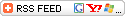 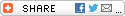 LançamentosCall Center no limitePublishNews - 18/12/2013 - RedaçãoRomance aborda a opressão que o atual sistema econômico impõe aos seus trabalhadores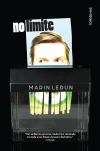 No limite (Tordesilhas, 368 pp., R$ 46), do francês Marin Ledun, foi inspirado no caso real da onda de suicídios da multinacional francesa France Télécom, hoje Orange, entre 2008 e 2009, período em que mais de trinta funcionários se mataram. A história é narrada por Carole Matthieu, médica do trabalho em uma empresa de telefonia. Sua função é detectar e tratar problemas físicos e psicológicos dos funcionários do call center. Diariamente dezenas de pessoas passam por seu consultório: esgotadas, deprimidas, esmagadas. Carole acredita que as metas inatingíveis, as regras inflexíveis, as demissões, as transferências repentinas e tantas outras imposições insensatas da empresa sejam as principais responsáveis pela deterioração mental e física de seus pacientes.VoltarMais notícias sobre LançamentosSelecione outra editoria03/01/2014Descomplicando a cozinhaKatie Quinn Davies estreia na literatura com livro de gastronomia03/01/2014Dicionário gastronômicoLivro expõe a evolução do vocabulário da culinária nacional03/01/2014Assassin's Creed ganha sexto títuloOliver Bowden aposta nos piratas do século XVIII em seu novo livro